แผนปฏิบัติการการบริหารจัดการขยะมูลฝอยชุมชนและของเสียอันตรายองค์การบริหารส่วนตำบลบ้านพรานปี  ๒๕๖๑ - ๒๕๖๓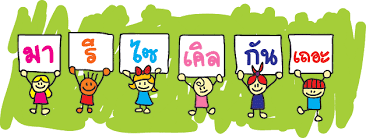 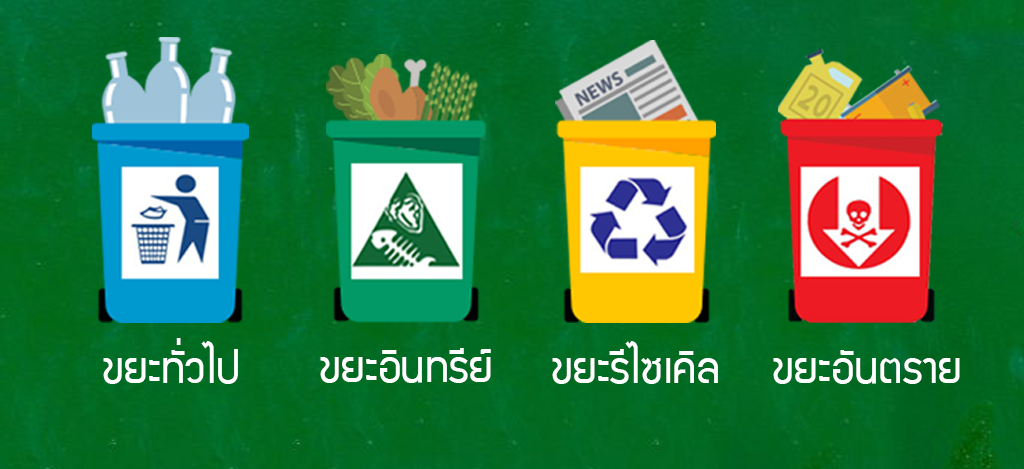 องค์การบริหารส่วนตำบลบ้านพราน อำเภอแสวงหา จังหวัดอ่างทองสารบัญ     หน้าส่วนที่ 1  บทนำ									       	              1		    -ข้อมูลพื้นฐาน				                                                        6ส่วนที่ 2  ยุทธศาสตร์การบริหารจัดการขยะมูลฝอยชุมชน						    8	  - วิสัยทัศน์ /พันธกิจ									    8		  - ยุทธศาสตร์										    8ส่วนที่ 3  แผนปฏิบัติการบริหารจัดการขยะมูลฝอยชุมชน จังหวัดสะอาด				  ๑๐		 - โครงการ/กิจกรรม									  12								1บทนำ1.1 หลักการและเหตุผล		คณะรักษาความสงบแห่งชาติ (คสช.) ได้เห็นชอบ Roadmap การจัดการขยะมูลฝอยและของเสียอันตราย และแผนปฏิบัติการแก้ไขปัญหาในพื้นที่ต้องเร่งแก้ไขปัญหากำจัดขยะมูลฝอยไม่ถูกต้องและตกค้างสะสม เมื่อวันที่ 7 สิงหาคม 2559 และได้สั่งการให้ดำเนินการแก้ไขปัญหาขยะมูลฝอย ทั้งในกรุงเทพมหานคร ส่วนกลาง ส่วนภูมิภาค และท้องถิ่น ในทุกมิติ โดยมีแนวทางปฏิบัติ 4 ขั้นตอน คือ 1) กำจัดขยะมูลฝอยตกค้างสะสมในสถานที่ กำจัดขยะมูลฝอยในพื้นที่วิกฤต (ขยะมูลฝอยเก่า) 2)สร้างรูปแบบการจัดการขยะมูลฝอยและของเสียอันตรายที่เหมาะสม (ขยะมูลฝอยใหม่) เน้นการลดและการคัดแยกขยะมูลฝอยตั้งแต่ค้นทางการจัดการขยะมูลฝอยแบบศูนย์รวม กำจัดโดยเทคโนโลยีแบบผสมผสานเน้นการแปรรูปเป็นพลังงานหรือทำให้เกิดประโยชน์สูงสุด 3)วางระเบียบ มาตรการการบริหารจัดการขยะมูลฝอยและของเสียอันตราย 4)สร้างวินัยของคนในชาติมุ่งสู่การจัดการที่ยั่งยืน เน้นให้ความรู้ประชาชน และบังคับใช้กฎหมายและคณะรัฐมนตรีในคราวประชุม เมื่อวันที่ 3 พฤษภาคม 2559 ลงมติเห็นด้วยกับแผนแม่บทการบริหารจัดการขยะมูลฝอยของประเทศ (พ.ศ.2559-2564) ตามที่กระทรวงทรัพยากรธรรมชาติและสิ่งแวดล้อม(ทส.) เสนอ และให้กระทรวงทรัพยากรธรรมชาติและสิ่งแวดล้อมร่วมกับกระทรวงมหาดไทยจัดทำแผนแม่บทการบริหารจัดการขยะมูลฝอยระยะสั้น (พ.ศ.๒๕๕๙-๒๕๖๐) ประกอบกับนายกรัฐมนตรี (พลเอกประยุทธ์  จันทร์โอชา) ได้กล่าวในรายการคืนความสุขให้คนในชาติ ซึ่งเผยแพร่ออกอากาศเมื่อวันศุกร์ที่ 27 กรกฎาคม 2559 เกี่ยวกับการบริหารจัดการขยะมูลฝอยอย่างเป็นรูปธรรม และได้รับมอบหมายให้กระทรวงมหาดไทยบูรณาการร่วมกับกระทรวงทรัพยากรธรรมชาติและสิ่งแวดล้อมในกาดรจัดทำแผนปฏิบัติการ “ประเทศไทยไร้ขยะ” ตามแนวทาง “ประชารัฐ” ระยะ 1ปี โดยใช้หลักการ 3Rs คือ การใช้น้อย ใช้ซ้ำ นำกลับมาใช้ใหม่โดยมีเป้าหมายเพื่อลดปริมาณการเกิดขยะมูลฝอยในภาพรวมของประเทศลดลงร้อยละ 5 จากอัตราการเกิดขยะมูลฝอย ทั้งนี้ กระทรวงมหาดไทยได้จัดทำแนวทางปฏิบัติงานด้านการบริหารจัดการขยะมูลฝอยชุมชน “จังหวัดสะอาด” ซึ่งมีหลักการสำคัญด้านการบริหารจัดการขยะมูลฝอยชุมชน “จังหวัดสะอาด” ในระดับจังหวัด อำเภอ และองค์กรปกครองส่วนท้องถิ่น เพื่อดำเนินการตามมาตรการที่กำหนดให้เกิดผลตามเป้าหมายอย่างเป็นรูปธรรม		เพื่อให้การขับเคลื่อน Roadmap การจัดการขยะมูลฝอยเป็นไปอย่างมีประสิทธิภาพตามแนวทาง “ประชารัฐ” ระยะ 1 ปี โดยใช้หลักการ 3Rs คือการใช้น้อย ใช้ซ้ำ  นำกลับมาใช้ใหม่ องค์การบริหารส่วนตำบล    บ้านพราน จึงได้จัดทำแผนปฏิบัติการการจัดการขยะมูลฝอยชุมชนและของเสียอันตรายองค์การบริหารส่วนตำบล  บ้านพราน พ.ศ.2562 ขึ้น โดยให้ความสำคัญในการสร้างการมีส่วนร่วมในการจัดการขยะมูลฝอยตั้งแต่ต้นทางเพื่อปริมาณขยะมูลฝอย ที่เกิดขึ้น และผลักดันให้องค์การบริหารส่วนตำบลบ้านพรานบริหารจัดการขยะมูลฝอยให้มีประสิทธิภาพและถูกต้องตามหลักวิชาการ1.2 วัตถุประสงค์		1) เพื่อส่งเสริมและสนับสนุนให้องค์การบริหารส่วนตำบลบ้านพรานมีการบริหารจัดการขยะมูลฝอยให้มีประสิทธิภาพและถูกต้องตามหลักวิชาการ ตามอำนาจหน้าที่ ที่ต้องทำ๒		2) เพื่อส่งเสริมและสนับสนุนให้องค์การบริหารส่วนตำบลบ้านพราน เข้ามามีส่วนร่วมในการจัดการขยะมูลฝอยตั้งแต่ต้นทาง		3) เพื่อเป็นกรอบแนวทางให้องค์การบริหารส่วนตำบลบ้านพราน และหน่วยงานที่เกี่ยวข้องนำไปบริหารจัดการขยะมูลฝอยและของเสียอันตรายให้เป็นไปอย่างมีประสิทธิภาพ สามารถลดปริมาณการเกิดขยะมูลฝอยในภาพรวมขององค์การบริหารส่วนตำบลบ้านพราน ลดลงร้อยละ 5 จากอัตราการเกิดขยะมูลฝอย 1.3 เป้าหมาย		ตำบลบ้านพราน มีการบริหารจัดการขยะมูลฝอยและของเสียอัตราอย่างมีประสิทธิภาพและถูกหลักวิชาการ สามรถลดปริมาณการเกิดขยะมูลฝอยในภาพรวมของอำเภอลดลงร้อยละ 5 จากอัตราการเกิดขยะมูลฝอย โดยมีเป้าหมายการดำเนินการ ดังนี้		1.3.1 ปริมาณขยะมูลฝอยชุมชนที่เข้าสู่ระบบการกำจัดที่ปลายทางลดลงร้อยละ 5 เมื่อเปรียบเทียบกับปริมาณขยะมูลฝอยในปี ๒๕๖๐		1) ร้อยละ 100 ของส่วนราชการ สถานศึกษา ศาสนสถาน ภาคเอกชน และสถานประกอบการ  จัดกิจกรรมการลดและการคัดแยกขยะมูลฝอยหรือการนำขยะมูลฝอยไปใช้ประโยชน์		2) ร้อยละ 40 ของหมู่บ้าน/ชุมชน ในพื้นที่สามรถเป็นต้นแบบการลดและคัดแยกขยะมูลฝอย		3) ร้อยละ 100 ของหมู่บ้าน/ชุมชน มีการจัดตั้ง “จุดรวบรวมขยะอันตรายในชุมชน”		1.3.2 จัดประชุมมอบนโยบายด้านการบริหารจัดการขยะมูลฝอยชุมชน “จังหวัดสะอาด” เพื่อขยายผลสู่การปฏิบัติในองค์การบริหารส่วนตำบลบ้านพราน และหมู่บ้าน/ชุมชน		1.3.3 จัดทำแผนปฏิบัติการในระดับอำเภอเพื่อกำหนดเป้าหมายการดำเนินงานให้ชัดเจนและมีผลสัมฤทธิ์ ภายใน 1 ปี และรายงานผลการให้กระทรวงมหาดไทยทราบทุกเดือน ตามแบบรายงานที่กำหนด		1.3.4 ให้องค์กรปกครองส่วนท้องจัดทำบันทึกข้อตกลงร่วมกัน (MOU) กับหน่วยงานที่เกี่ยวข้อง เพื่อขับเคลื่อนนโยบายการบริหารจัดการขยะมูลฝอยให้บังเกิดผลเป็นรูปธรรม1.4 กรอบแนวคิด		1.4.1 แผนพัฒนาเศรษฐกิจและสังคมแห่งชาติฉบับที่ 11 (พ.ศ.2555-2559) มีกรอบแนวคิดการพัฒนาภายใต้หลักปรัชญาเศรษฐกิจพอเพียง และขับเคลื่อนให้เกิดผลในทางปฏิบัติที่ชัดเจนในทุกภาคส่วน       ทุกระดับ ยึดแนวคิดการพัฒนาแบบบูรณาการเป็นองค์รวม ที่มีคนเป็นศูนย์กลางพัฒนา มีการเชื่อมโยงทุกมิติ ของการพัฒนาอย่างบูรณาการ ทั้ง	มิติตัวตน สังคม เศรษฐกิจ สิ่งแวดล้อม และการเมือง เพื่อสร้างภูมิคุ้มกันให้พร้อมเผชิญการเปลี่ยนแปลงที่เกิดขึ้น เพื่อให้การพัฒนาประเทศสู่ความสมดุลและยั่งยืนโดยนำทุนของประเทศที่มีศักยภาพมาใช้ประโยชน์อย่างบูรณาการและเกื้อกูลกัน พร้อมทั้งเสริมสร้างให้แข็งแกร่งเพื่อเป็นรากฐานการพัฒนาประเทศที่สำคัญ ๓ในส่วนของการเสริมสร้าง ทุนทรัพยากรธรรมชาติและสิ่งแวดล้อม ให้ความสำคัญในการสร้างความมั่นคงด้านอาหาร การบริหารจัดการทรัพยากรทางธรรมชาติและสิ่งแวดล้อมที่เป็นรากฐานการผลิตภาคเกษตร มุ่งสู่การเป็นเศรษฐกิจและสังคมคาร์บอนต่ำและเป็นมิตรกับสิ่งแวดล้อม การเตรียมความพร้อมรองรับการเปลี่ยนแปลงทางภูมิอากาศและภัยพิบัติทางธรรมชาติ รวมทั้งการสร้างภูมิคุ้มกันด้านการค้าจากเงื่อนไขด้านสิ่งแวดล้อมควบคู่ไปกับการเพิ่มบทบาทไทยในเวทีประชาคมโลก ทั้งนี้ภายใต้การขับเคลื่อนและแปลงแผนพัฒนาฯ ฉบับที่ 11 ไปสู่การปฏิบัติในระดับต่างๆที่สอดคล้องกับสภาพสังคม และการกระจาย การพัฒนาลงสู่พื้นที่ โดยยึดหลักการพัฒนาพื้นที่ภารกิจ และการมีส่วนร่วม(Area-Function-Participation) ในจังหวัดในพื้นที่ดำเนินการขับเคลื่อนการพัฒนาจากระดับชุมชนสู่ระดับประเทศและประเทศสู่ชุมชน ใช้กลไกและเครื่องมือการพัฒนาภาครัฐ ภาคเอกชน ภาคธุรกิจเอกชน และสื่อมวลชน อย่างบูรณาการให้การขับเคลื่อนเกิดประสิทธิภาพตอบสนองต่อการแก้ไขปัญหาและการพัฒนาศักยภาพของพื้นที่		1.4.2 แผนจัดการคุณภาพสิ่งแวดล้อม พ.ศ.2555-2559 แผนการจัดการคุณภาพสิ่งแวดล้อม พ.ศ. 2555-2559 เป็นแผนระยะกลางที่มีความสอดคล้องกับทิศทางของแผนพัฒนาเศรษฐกิจสังคมแห่งชาติ ฉบับที่ 11 (พ.ศ.2555-2559) โดยยึดหลักปรัชญาเศรษฐกิจพอเพียง ในการสร้างสมดุลระหว่างการอนุรักษ์และการใช้ประโยชน์จากทรัพยากรธรรมชาติและสิ่งแวดล้อม เพื่อส่งผลให้เกิดการพัฒนาที่ยั่งยืนต่อการพัฒนาในหลายมิติด้านเศรษฐกิจ สังคม และสิ่งแวดล้อม โดยต้องพิจารณาบริบทการจัดการทรัพยากรธรรมชาติและสิ่งแวดล้อมรอบด้าน โดยเฉพาะบริบทของการเปลี่ยนแปลงที่เกิดขึ้นจากแรงกดดันของกระแสแนวคิดและสถานการณ์ต่างๆทั้งภายในและภายนอกประเทศ รวมถึงให้ความสำคัญต่อบทบาทหน้าที่เข้มแข็งของภาคเอกชน สิทธิชุมชนและส่งเสริมการกระจายอำนาจและหน้าที่รับผิดชอบตามแนวทางของรัฐธรรมนูญแห่งราชอานาจักรไทย พ.ศ.2560		1.4.3 แผนจัดการมลพิษ พ.ศ.2555-2559 แผนจัดการคุณภาพสิ่งแวดล้อมภาคใต้ พ.ศ.2555-2559 มีความเชื่อมโยงและสอดคล้องกับแผนจัดการมลพิษ พ.ศ.2555-2559 ซึ่งเป็นแผนที่กำหนดกรอบและทิศทางในการจัดการมลพิษของประเทศไทยในระยะเวลา 5 ปี (พ.ศ.2555-2559) ที่ทันต่อสถานการณ์เพื่อให้มีการป้องกันและแก้ไขปัญหามลพิษอย่างมีประสิทธิภาพ ตลอดจนสอดคล้องกับการเปลี่ยนแปลงของกระแสโลก โดยมีกรอบแนวคิดของแผน ดังนี้		1)ลดและควบคุมการระบายมลพิษอันเนื่องมาจากชุมชน เกษตรกรรม อุตสาหกรรม ยานพาหนะและการคมนาคมขนส่ง โดยให้มีการจัดการมลพิษตั้งแต่ต้นทาง จนถึงปลายทาง และให้ทุกภาคส่วนร่วมในการดำเนินการจัดการสิ่งแวดล้อมให้เป็นไปตามมาตรฐานหรือเกณฑ์ที่กำหนด รวมทั้งดำเนินการเปิดเผยและเข้าถึงข้อมูลแหล่งกำเนิดมลพิษและผลกระทบที่เกิดขึ้น		2)จัดการมลพิษในระบบพื้นที่ตามลำดับความสำคัญของปัญหา		3)สนับสนุนองค์กรปกครองส่วนท้องถิ่นในการดำเนินงานจัดการน้ำเสีย ขยะมูลฝอย มูลฝอยติดเชื้อและของเสียอันตรายชุมชน ส่งเสริมและสนับสนุนให้ผู้ประกอบการมีการจัดการขยะอันตรายและสารอันตรายอย่างเป็นระบบและมีประสิทธิภาพ4		4)ประยุกต์ใช้หลักการผู้ก่อมลพิษเป็นผู้รับผิดชอบค่าใช้จ่าย (polluter pays principle : ppp) การสนับสนุนการผลิตและการบริการ รวมทั้งการเปลี่ยนแปลงพฤติกรรมการบริโภคของประชาชนที่เป็นมิตรกับสิ่งแวดล้อม		5)พัฒนาระบบการบริหารจัดการมลพิษให้เป็นเอกภาพ ทั้งทางด้านกฎหมาย  กฎระเบียบแผน และแนวทางการโดยประสานความร่วมมือในการจัดการมลพิษทั้งภาครัฐ ภาคเอกชน ผู้ประกอบการ และประชาชน		6)ส่งเสริมให้ภาคประชาชนและผู้มีส่วนร่วมในการแก้ไขปัญหาโดยรณรงค์ประชาสัมพันธ์ให้เกิดการเปลี่ยนแปลงพฤติกรรม และเข้าร่วมดำเนินงานในการป้องกันและแก้ไขปัญหามลพิษ1.5 นิยามและความหมาย		มูลฝอย หมายความว่า เศษกระดาษ เศษผ้า เศษอาหาร เศษสินค้า เศษวัตถุถุงพลาสติก ภาชนะที่ใส่อาหาร เถ้า มูลสัตว์ หรือซากสัตว์ รวมตลอดถึงสิ่งอื่นใดที่เก็บกวาดจากถนน ตลาด ที่เลี้ยงสัตว์หรือที่อื่น (พระราชบัญญัติการสาธารณสุข,2534)		ขยะมูลฝอย (solid  waste) คือ เศษกระดาษ เศษผ้า เศษอาหาร เศษสินค้า เศษวัตถุถุงพลาสติก ภาชนะที่ใส่อาหาร เถ้า มูลสัตว์ ซากสัตว์ หรือสิ่งอื่นใดที่เก็บกวาดจากถนน ตลาด ที่เลี้ยงสัตว์ หรือที่อื่นๆ และหมายความรวมถึงมูลฝอยติดเชื้อมูลฝอยที่เป็นพิษ หรืออันตรายจากชุมชนหรือครัวเรือนยกเว้นวัสดุที่ไม่ใช้แล้วของโรงงานซึ่งมีลักษณะและคุณสมบัติที่กำหนดไว้ตามกฎหมายว่าด้วยโรงงาน (กรมควบคุมมลพิษ, 2548)		ขยะย่อยสลาย (compostable  waste) หรือมูลฝอยย่อยสลาย คือ ขยะที่เน่าเสียและย่อยสลายได้เร็ว สามารถนำมาหมักปุ๋ยได้ เช่น เศษผัก เปลือกผลไม้ เศษอาหาร ใบไม้ เศษเนื้อสัตว์ เป็นต้น แต่จะไม่รวมถึงซากสัตว์หรือเศษของพืช ผัก ผลไม้ หรือสัตว์ที่เกิดจากการทดลองในห้องปฏิบัติการ โดยขยะที่ย่อยสลายนี้เป็นขยะที่พบมากที่สุด คือพบมากถึง 64% ของปริมาณขยะทั้งหมดในกองขยะ (กรมควบคุมมลพิษ, 2548)		ขยะรีไซเคิล (Recyclable  waste) หรือมูลฝอยที่ยังใช้ได้ คือ ของเสียบรรจุภัณฑ์หรือวัสดุเหลือใช้ ซึ่งสามารถนำกลับมาใช้ใหม่ได้ เช่น แก้ว กระดาษ เศษพลาสติก กล่องเครื่องดื่มแบบ UHT กระป๋องเครื่องดื่ม เศษโลหะ อะลูมิเนียม ยางรถยนต์ เป็นต้น สำหรับขยะรีไซเคิลนี้ เป็นขยะที่พบมากเป็นอันดับสองในกองขยะ กล่าวคือ พบประมาณ 30% ของปริมาณขยะทั้งหมดในกองขยะ (กรมควบคุมมลพิษ , 2548)          ขยะอันตราย (Hazardous  waste) หรือมูลฝอยอันตราย คือขยะที่มีองค์ประกอบหรือปนเปื้อนวัตถุอันตรายชนิดต่างๆ ซึ่งได้แก่ วัตถุระเบิด วัตถุไวไฟ วัตถุออกซิไดซ์ วัตถุมีพิษ วัตถุที่ทำให้เกิดโรค วัตถุกรรมมันตรังสี วัตถุที่ทำให้เกิดการเปลี่ยนแปลงทางพันธุกรรม วัตถุกัดกร่อน วัตถุที่ก่อให้เกิดการระคาเคือง วัตถุอย่างอื่นไม่ว่าจะเป็นเคมีภัณฑ์หรือสิ่งอื่นใดที่อาจเกิดอันตรายแก่บุคคล สัตว์ พืช ทรัพย์สิน หรือสิ่งแวดล้อม เช่น ถ่านไฟฉาย หลอดฟลูออเรสเซนต์ แบตเตอรี่โทรศัพท์เคลื่อนที่ภาชนะบรรจุสารกำจัดศัตรูพืช กระป๋องสเปรย์บรรจุสีหรือสารเคมี เป็นต้น ขยะอันตรายนี้เป็นขยะที่มักจะพบได้น้อยที่สุด กล่าวคือ พบประมาณเพียง 3% ของปริมาณขยะทั้งหมดในกองขยะ (กรมควบคุมมลพิษ, 2548)
		ขยะทั่วไป (Generral  waste) มูลฝอยทั่วไป คือ ขยะประเภทอื่นนอกเหนือจากขยะประเภทย่อยสลาย ขยะรีไซเคิล และขยะอันตราย มีลักษณะที่ย่อยสลายยากและไม่คุ้มค่าสำหรับการนำกลับมาใช้ประโยชน์ใหม่ ๕เช่น ห่อพลาสติกใส่ขนม ถุงพลาสติกบรรจุผงซักฟอก พลาสติกห่อลูกอม ซองบะหมี่กึ่งสำเร็จรูป ถุงพลาสติกเปื้อนเศษอาหาร โฟมเปื้อนอาหาร ฟอล์ยเปื้อนอาหาร เป็นต้น สำหรับขยะทั่วไปนี้ เป็นขยะที่มีปริมาณใกล้เคียงกับขยะอันตราย กล่าวคือ จะพบปริมาณ 3% ของปริมาณขยะทั้งหมดในกองขยะ (กรมควบคุมมลพิษ, 2548)	ขยะมูลฝอยติดเชื้อ หมายความว่า มูลฝอยที่มีเชื้อโรคปะปนอยู่ในปริมาณหรือความเข้มข้นซึ่งถ้ามีการสัมผัสหรือใกล้ชิดกับมูลฝอยเหล่านั้นแล้ว สามารถทำให้เกิดโรคได้กรณีมูลฝอยดังต่อไปนี้ ที่เกิดขึ้นหรือใช้ในกระบวนการตรวจวินิจฉัยทางการแพทย์และการรักษาพยาบาล การให้ภูมิคุ้มกันโรคและการทดลองเกี่ยวกับโรคและการตรวจชันสูตรศพหรือซากสัตว์ รวมทั้งในการศึกษาวิจัยเรื่องดังกล่าวให้ถือว่าเป็นมูลฝอยติดเชื้อ (กฎกระทรวงสาธารณสุขว่าด้วยการกำจัดมูลฝอยติดเชื้อ, 2548)	1) ซากหรือชิ้นส่วนของมนุษย์หรือสัตว์ที่เป็นผลมาจากการผ่าตัด การตรวจชันสูตรศพหรือซากสัตว์ และการใช้สัตว์ทดลอง	2) วัสดุของมีคม เช่น เข็ม ใบมีด กระบอกฉีดยา หลอดแก้ว ภาชนะที่ทำด้วยแก้วสไลด์ และกระจกปิดสไลด์	3) วัสดุซึ่งสัมผัสหรือสงสัยว่าจะสัมผัสกับเลือด ส่วนประกอบของเลือด ผลิตภัณฑ์ที่ได้จากเลือด สารน้ำจากร่างกายมนุษย์หรือสัตว์ หรือวัคซีนที่ทำจากเชื้อโรคที่มีชีวิต เช่น สำลี ผ้าก็อต ผ้าต่างๆ และท่อยาง	4) มูลฝอยทุกชนิดที่มาจากห้องรักษาผู้ป่วยติดเชื้อร้ายแรง 6ข้อมูลทั่วไป๑.๑ สภาพทั่วไปของ องค์การบริหารส่วนตำบลบ้านพราน 	๑.๑.๑ ที่ตั้งและอาณาเขต 	องค์การบริหารส่วนตำบลบ้านพราน ตั้งอยู่หมู่ที่ 2 ตำบลบ้านพราน อำเภอแสวงหา จังหวัดอ่างทอง มีพื้นที่ประมาณ 21.50 ตารางกิโลเมตร หรือประมาณ 9,251 ไร่ มีอาณาเขตติดต่อกับพื้นที่ต่างๆ ดังนี้ 		ทิศเหนือ	ติดต่อกับ อำเภอแสวงหา จังหวัดอ่างทอง 		ทิศใต้		ติดต่อกับ หนองแม่ไก่ อำเภอโพธิ์ทอง จังหวัดอ่างทอง 		ทิศตะวันออก	ติดต่อกับ ตำบลวังน้ำเย็น อำเภอแสวงหา จังหวัดอ่างทอง 		ทิศตะวันตก	ติดต่อกับ ตำบลศรีพราน อำเภอแสวงหา จังหวัดอ่างทอง 	๑.๑.๒ เขตการปกครอง 	องค์การบริหารส่วนตำบลบ้านพราน เขตการปกครองมีจำนวน 10 หมู่บ้าน ได้แก่ หมู่ที่ 1 บ้านสระสี่เหลี่ยม, หมู่ที่ 2 บ้านริ้วหว้า, หมู่ที่ 3 บ้านยางแขวน, หมู่ที่ 4 บ้านมาบทราย, หมู่ที่ 5 บ้านโพธิ์สำราญ, หมู่ที่ 6 บ้านหนองสองตอน, หมู่ที่ 7 บ้านวังน้ำเย็น, หมู่ที่ 8 บ้านหนองแหน, หมู่ที่ 9 บ้านดอนกร่าง และหมู่ที่ 10 บ้านยางแขวนใต้ 	๑.๑.๓ ประชากร ศาสนา 	องค์การบริหารส่วนตำบลบ้านพรานมีจำนวนประชากรทั้งสิ้น 4,899 คน 		จำแนกเป็น	เพศชาย 2,365 คน 				เพศหญิง 2,534 คน 		จำนวนครัวเรือน 2,075 ครัวเรือน 		จำนวนประชากรแฝง ประมาณ - คน 		ส่วนใหญ่นับถือศาสนา พุทธ ร้อยละ 100 % 		ข้อมูล ณ วันที่ 15 เดือน สิงหาคม พ.ศ. 2561 		(ที่มา : ข้อมูลทะเบียนราษฎร์ของอำเภอแสวงหา) 	๑.๑.๔ การประกอบอาชีพ 	ประชากรส่วนใหญ่ของ องค์การบริหารส่วนตำบลบ้านพราน ประมาณร้อยละ 75.23 ประกอบอาชีพ  ทำนาข้าว รองลงมาได้แก่ ทำไร่อ้อย ประมาณร้อยละ 18.32 ด้านพืชผัก ประมาณร้อยละ 6.45 เนื่องจากสภาพภูมิศาสตร์ที่เหมาะสมกับ การเพราะปลูกการเกษตร เฉลี่ยรายได้ประชากรต่อหัว/ต่อปี ประมาณ  40,000 บาท  		ที่มา : แผนพัฒนาท้องถิ่นสี่ปี 	๑.๑.5 เส้นทางคมนาคม (การขนส่งทางรถยนต์ ทางบก ทางน้ำ ทางอากาศ) 	องค์การบริหารส่วนตำบลบ้านพราน มีเส้นทางคมนาคมที่สำคัญสามารถเดินทางติดต่อกันระหว่าง องค์การบริหารส่วนตำบลบ้านพราน และอำเภอต่างๆ ได้อย่างรวดเร็ว โดยสามารถเดินทางได้ทางรถยนต์ บนถนน ชื่อ อท 2016 สายบ้านบ้านพราน-บ้านหนองปรือ จุดพิกัดถนนจุดเริ่มต้น N 14.747628 E 100.279252 จุดสิ้นสุด N 14.786611 E 100.2328737	๑.๑.6 แหล่งแม่น้ำลำคลอง 	องค์การบริหารส่วนตำบลบ้านพราน มีลักษณะภูมิประเทศโดยทั่วไปเป็นพื้นที่ ราบลุ่ม มีแม่น้ำสำคัญไหลผ่าน ได้แก่ 	คลองบ้านพราน 5L-1R ไหลผ่านพื้นที่หมู่บ้าน ตั้งแต่หมู่ที่ 1 หมู่ที่ 2 หมู่ที่ 3 หมู่ที่ 4 หมู่ที่ 5 หมู่ที่ 6 หมู่ที่ 8 หมู่ที่ 9 หมู่ที่ 10ข้อมูลด้านเศรษฐกิจ        ประชากรส่วนใหญ่ในเขตองค์การบริหารส่วนตำบลบ้านพราน ส่วนมากมีอาชีพทำการเกษตร ค้าขาย  เลี้ยงสัตว์     รับจ้างทั่วไป และรับจ้างทำงานในโรงงานอุตสาหกรรมภายในจังหวัด    และเขตจังหวัดใกล้เคียง  รับราชการ   รัฐวิสาหกิจ   ทำให้ครอบครัวส่วนใหญ่มีอาชีพ และมีรายได้พอเลี้ยงตัวเองและครอบครัว การไปมาติดต่อภายในตำบลมีถนนคอนกรีตเสริมเหล็ก และถนนดินลูกรังเข้าถึงทั่วทุกหมู่บ้าน	          หน่วยธุรกิจในเขตองค์การบริหารส่วนตำบลบ้านพรานปั๊มน้ำมัน				 	  ๓	แห่งร้านจำหน่ายอาหาร 				 ๒๓	แห่งร้านค้าขายปลีก					 ๓๖	แห่งร้านขนมจีน					  ๓	แห่งร้านซ่อมรถยนต์ / รถจักรยานยนต์			 ๑๑	แห่งร้านรับซื้อของเก่า				   ๔     แห่ง									8ยุทธศาสตร์การบริหารจัดการขยะมูลฝอยองค์การบริหารส่วนตำบลบ้านพราน3.1 วิสัยทัศน์                   บ้านพราน รักสะอาด ปราศจากมลพิษ พี่น้องทุกคนร่วมคิด หาวิธีจัดการขยะชุมชน      3.2 เป้าประสงค์/พันธะกิจ		1. รณรงค์ ให้ความรู้ วิธีการคัดแยกขยะที่เกิดจากต้นทางหรือครัวเรือน โดยเน้นการมีส่วนร่วม    ของประชาชน ปรับปรุงฟื้นฟู ระบบกำจักขยะมูลฝอยให้ถูกหลักวิชาการ		2. ลด ละ เลิกปริมาณการใช้ขยะ โดยรณรงค์ การใช้หลัก 3 Rs มีการจัดการขยะมูลฝอยที่สะสมอย่างถูกหลักวิชาการ		3. สร้างนิสัยการลด ละ เลิก การสร้างขยะ และสร้างความตระหนักรู้ถึงผลกระทบจากปัญหาขยะในอนาคต กำหนดพื้นที่ห้ามเทกองขยะมูลฝอย		4. มีพื้นที่ต้นแบบการจัดการขยะมูลฝอยเหลือศูนย์		5. ปริมาณขยะมูลฝอยลดลงอย่างน้อยร้อยละ 5   ของปริมาณขยะมูลฝอยที่มีอยู่ภายใน 1 ปี           ยุทธศาสตร์ของแผนบริหารจัดการขยะมูลฝอยยุทธศาสตร์ที่ 1การสร้างวินัย ความตระหนักรู้และปลูกจิตสำนึกของคนในชุมชนสู่การจัดการอย่างยั่งยืนสร้างจิตสำนึกและการมีส่วนร่วมของประชาชนในการลดการใช้ขยะและการคัดแยกขยะ-ของเสียอันตรายจากครัวเรือนประชาสัมพันธ์ รณรงค์ให้ความรู้ การลด ละ เลิกการใช้ขยะ และการแยกขยะ-ของเสียอันตราย จากต้นทางทำความสะอาด และจัดเก็บขยะเป็นประจำเสมอ ปรับเปลี่ยนพฤติกรรม ลดการใช้ถุงพลาสติกและกล่องโฟมส่งเสริมและรณรงค์การไปซื้อสินค้าไม่รับถุงพลาสติกส่งเสริมการผลิตสินค้าในชุมชนให้ใช้บรรจุภัณฑ์ที่ผลิตจากธรรมชาติไม่ทำลายสิ่งแวดลอม เช่น งานบุญต่าง ๆ เดิมชาวบ้านนิยมห่อข้าวเหนียวใส่ถุงพลาสติกไว้รับรองแขก เปลี่ยนเป็นตักข้าวใส่จานหรือถ้วยแล้วใช้ใบตองกล้วยปิดข้าวไว้รับรองแขกแทน หรืออื่น ๆสนับสนุนการซื้อหรือผลิตสินค้าที่ไม่ก่อให้เกิดการสร้างขยะที่ย่อยสลายยาก สนับสนุนให้มีกิจกรรม Big cleaning Day ประจำเดือนในทุกหมู่บ้าน/ชุมชน ยุทธศาสตร์ที่ 2 การจัดการขยะในชุมชน 1. ส่งเสริมให้ต้นทางหรือครัวเรือนแยกขยะก่อนนำไปทิ้ง 2. ส่งเสริมให้ประชาชนสร้างนวัตกรรมคัดแยกขยะจากครัวเรือนใช้เอง  3. ประกวดนวัตกรรมการคัดแยกขยะจากครัวเรือน 4. ส่งเสริมหมู่บ้านต้นแบบการจัดการขยะมูลฝอยและของเสียอันตราย ๙ 5. สร้างแหล่งเรียนรู้การจัดการขยะ เช่น โรงเรียนสะอาดปราศจากขยะและของเสียอันตราย วัด และหมู่บ้านสะอาดปราศจากขยะและของเสียอันตราย มีการจัดตั้ง “จุดรวมขยะอันตราย” เป็นต้น  6. จัดตั้งธนาคารขยะชุมชน	3.3 กรอบแนวคิดการจัดการขยะมูลฝอยองค์การบริหารส่วนตำบลบ้านพราน		3.3.1 แผนบริหารจัดการขยะมูลฝอยองค์การบริหารส่วนตำบลบ้านพราน พ.ศ. 25๖๒ มีแนวทางปฏิบัติ ดังนี้			1) กำจัดขยะมูลฝอยตกค้างสะสมในสถานที่กำจัดขยะมูลฝอย			2) สร้างรูปแบบการจัดการขยะมูลฝอยและของเสียอันตรายที่เหมาะสม (ขยะมูลฝอยใหม่) โดยเน้นการลดและคัดแยกขยะมูลฝอยตั้งแต่ต้นทาง จัดการขยะมูลฝอยแบบศูนย์รวมกำจัดโดยเทคโนโลยีแบบผสมผสานเน้นการใช้น้อย ใช้ซ้ำ หรือนำกลับมาใช้ใหม่เพื่อทำให้เกิดประโยชน์สูงสุด			3) มีการออกเทศบัญญัติ/ข้อบัญญัติการบริหารจัดการขยะมูลฝอยและของเสียอันตราย			4) สร้างวินัยในชุมชนมุ่งสู่การจัดการที่ยังยืน เน้นให้ความรู้ประชาชน และบังคับใช้กฎหมาย โดยมีผู้ว่าราชการจังหวัดเป็นผู้บริหารจัดการในภาพรวมของจังหวัด นายอำเภอ เป็นผู้บริหารจัดการในภาพรวมของอำเภอ และผู้บริหารองค์การบริหารส่วนตำบลบ้านพราน เป็นผู้บริหารในส่วนขององค์กรปกครองส่วนท้องถิ่น3.3.2) ความสอดคล้องกับยุทธศาสตร์จังหวัดอ่างทอง		แผนปฏิบัติการการบริหารจัดการขยะมูลฝอยในชุมชนและของเสียอันตราย  องค์การบริหารส่วนตำบลบ้านพราน พ.ศ. ๒๕๖๒ มีความสอดคล้องกับยุทธศาสตร์จังหวัดอ่างทอง ยุทธศาสตร์ที่ 3 การบริหารจัดการทรัพยากรธรรมชาติและสิ่งแวดล้อมเพื่อการพัฒนาที่ยั่งยืน	๑๐แผนปฏิบัติการจัดการขยะมูลฝอยของตำบลบ้านพรานแผนงานระยะเร่งด่วน    	      แผนงานที่ 1  การสร้างจิตสำนึก 			    1.1  รณรงค์การคัดแยกขยะ 			    1.2  อบรมให้ความรู้เรื่องขยะ และการคัดแยกขยะ    1.3  อบรมการทำปุ๋ยหมักอินทรีย์จากขยะชีวภาพ                                    1.4  รณรงค์ลด ละ เลิก การใช้ถุงพลาสติกและกล่องโฟม			     1.๕  ส่งเสริมให้ร้านค้าชุมชนลด ละ การบรรจุผลิตภัณฑ์ด้วยถุงพลาสติกและกล่องโฟม      1.๖  ส่งเสริมทำกิจกรรม Big cleaning day										   	       แผนงานที่ 2 การสร้างรูปแบบ/วิธีการจัดการขยะ              2.1  ประกวดนวัตกรรมคัดแยกขยะ             2.2  ประกวดชุมชนน่าอยู่ ปลอดขยะและลูกน้ำยุงลาย             2.3  สร้างถังขยะอันตรายตามชุมชนแผนงานระยะยาวแผนงานที่ 1: ส่งเสริมให้มีการใช้ทรัพยากรธรรมชาติทดแทนการใช้ถุงพลาสติกหรือโฟมส่งเสริมการใช้ทรัพยากรธรรมชาติทดแทนการใช้ถุงพลาสติกหรือโฟมในชุมชนส่วนราชการ และองค์กรปกครองส่วนท้องถิ่นปรับปรุง ฟื้นฟู สถานที่กำจัดขยะมูลฝอยให้ถูกหลักวิชาการ และห้ามเทกองแผนงานที่ 2 : เพิ่มประสิทธิภาพการบริหารจัดการขยะมูลฝอยชุมชน ส่วนราชการ และองค์กรปกครองส่วนท้องถิ่นส่วนราชการ องค์กรปกครองส่วนท้องถิ่น เอกชน ต้องมีการคัดแยกขยะอย่างถูกหลักวิชาการแผนงานที่ 3 : ส่งเสริมพื้นที่ต้นแบบการจัดการขยะมูลฝอยหรือศูนย์พัฒนาพื้นที่ต้นแบบการจัดการขยะมูลฝอยหรือศูนย์ และส่งเสริมให้เป็นศูนย์เรียนรู้แผนงานที่ ๔ : สร้างจิตสำนึกสร้างความรับรู้ให้กับประชาชน เยาวชน ให้ทราบถึงปัญหาขยะมูลฝอยและสิ่งปฏิกูลสร้างจิตสำนึกให้กับประชาชนในการลด คัดแยกขยะตั้งแต่ต้นทาง และนำกลับมาใช้ประโยชน์ใหม่จัดกิจกรรม big cleaning day  ในหน่วยงาน และชุมชนส่งเสริมหน่วยงานภาครัฐ ภาคเอกชน หรือผู้ประกอบการลดการใช้ถุงพลาสติก และโฟม หรือวัสดุที่ไม่เป็นมิตรกับสิ่งแวดล้อมสถานศึกษากำหนดหลักสูตรการจัดการขยะมูลฝอยเพื่อสอนในสถานศึกษาทุกสังกัด และส่งเสริมให้คนรุ่นใหม่ใส่ใจสิ่งแวดล้อม๑๑ส่งเสริมการใช้สินค้าและบริการที่เป็นมิตรกับสิ่งแวดล้อมแผนงานที่ ๕ : การติดตามประเมินผลติดตามและประเมินผลการปฏิบัติงาน ในระดับส่วนราชการ/องค์กรปกครองส่วนท้องถิ่น และภาคเอกชนแผนงาน/โครงการ/กิจกรรม	ปีงบประมาณ พ.ศ. 25๖๒ ๑๒โครงการ/กิจกรรมตัวชี้วัดเป้าหมายงบประมาณ (บาท)ผู้รับผิดชอบแหล่งงบประมาณแผนงานที่ 1 การสร้างจิตสำนึกแผนงานที่ 1 การสร้างจิตสำนึกแผนงานที่ 1 การสร้างจิตสำนึกแผนงานที่ 1 การสร้างจิตสำนึกแผนงานที่ 1 การสร้างจิตสำนึกแผนงานที่ 1 การสร้างจิตสำนึกรณรงค์การคัดแยกขยะร้อยละของครัวเรือนที่เข้าร่วม500 ครัวเรือน0อบต.บ้านพรานอบต.บ้านพรานประชาสัมพันธ์ให้ความรู้เรื่องขยะ และการคัดแยกขยะร้อยละของครัวเรือนที่เข้าร่วมนักเรียนโรงเรียนริ้วหว้าและผู้นำชุมชนบ้านพราน0อบต.บ้านพรานอบต.บ้านพรานอบรมการทำปุ๋ยหมักอินทรีย์และน้ำหมักชีวภาพจากขยะอินทรีย์ร้อยละของครัวเรือนที่เข้าร่วม300 ครัวเรือน0อบต.บ้านพรานอบต.บ้านพรานรณรงค์ลดละเลิก การใช้ถุงพลาสติกและกล่องโฟมร้อยละของครัวเรือนที่เข้าร่วม๓00 ครัวเรือน0อบต.บ้านพรานอบต.บ้านพรานส่งเสริมให้ร้านค้าชุมชนลด ละ การบรรจุผลิตภัณฑ์ด้วยถุงพลาสติก และกล่องโฟมร้อยละของร้านค้าที่เข้าร่วม1๐  ชุมชน0อบต.บ้านพรานอบต.บ้านพรานส่งเสริมกิจกรรม Big cleaning dayร้อยละของชุมชนที่เข้าร่วม1๐ ชุมชน0อบต.บ้านพรานอบต.บ้านพรานแผนงานที่ 2 การสร้างรูปแบบ/วิธีการจัดการขยะแผนงานที่ 2 การสร้างรูปแบบ/วิธีการจัดการขยะแผนงานที่ 2 การสร้างรูปแบบ/วิธีการจัดการขยะแผนงานที่ 2 การสร้างรูปแบบ/วิธีการจัดการขยะแผนงานที่ 2 การสร้างรูปแบบ/วิธีการจัดการขยะแผนงานที่ 2 การสร้างรูปแบบ/วิธีการจัดการขยะมีการบริหารจัดการขยะชุมชนจัดเก็บขยะตามบ้านจำนวนชุมชนที่เข้าร่วม๑๐  ชุมชน25๐,000อบต.บ้านพรานอบต.บ้านพราน๒. มีการบริหารจัดการขยะอินทรีย์จำนวนชุมชนที่เข้าร่วม	1๐  ชุมชน-อบต.บ้านพรานอบต.บ้านพราน๓. สร้างถังขยะอันตรายตามชุมชนจำนวนชุมชนที่เข้าร่วม1๐  ชุมชน๕0,000อบต.บ้านพรานอบต.บ้านพราน